О мерах по предупреждению чрезвычайных ситуаций на объектах жилищно-коммунального хозяйства и энергетики в новогодние и праздничные дни 2023 - 2024 годов и обеспечению безопасности на водных объектах при проведении праздника Православной церкви «Крещение Господне»В целях предупреждения аварий и чрезвычайных ситуаций на объектах жилищно-коммунального хозяйства (далее – ЖКХ) и энергетики, усиления мер пожарной безопасности в новогодние и праздничные дни 2023 - 2024 годов, а также обеспечения безопасности на водных объектах при проведении праздника Православной церкви «Крещение Господне» в соответствии с Указом Президента Российской Федерации от 19.10.2022 № 757 «О мерах, осуществляемых в субъектах Российской Федерации в связи с Указом Президента Российской Федерации от 19.10.2022 № 756», распоряжением Главы Республики Хакасия – Председателя Правительства Республики Хакасия от 30.11.2023 № 155-рп             «О мерах по предупреждению чрезвычайных ситуаций на объектах жилищно-коммунального хозяйства и энергетики в новогодние и праздничные дни 2023 - 2024 годов и обеспечению безопасности на водных объектах при проведении праздника Православной церкви «Крещение Господне», руководствуясь статьей 66 Устава муниципального образования Усть - Абаканский район:1. Заместителю Главы администрации Усть - Абаканского района по социальным вопросам Федоровой О.А. совместно с Главами поселений Усть - Абаканского района организовать проведение, в целях предотвращения несчастных случаев в период Новогодних и Рождественских праздников, профилактической работы с неблагополучными и многодетными семьями, одиноко проживающими гражданами.2. Руководителям Управлений администрации Усть – Абаканского района организовать дежурство ответственных должностных лиц с 30.12.2023 года по 08.01.2024 года. Графики дежурства (с указанием должности, фамилии, имени, отчества и контактного телефона) должностного лица, направить до 25.12.2023 в ЕДДС администрации Усть – Абаканского района.3. Управлению образования администрации Усть – Абаканского района (Кувалдина Л.В.), Управлению культуры, молодежной политики, спорта и туризма администрации Усть – Абаканского района (Гудкова Е.В.) совместно с Главами поселений (в части касающейся):3.1. Обеспечить в период Новогодних и Рождественских праздников пожарную безопасность в подведомственных объектах образования, культуры и спорта, организовать до 28.12.2023 проведение инструктажей работников подведомственных учреждений по мерам пожарной безопасности.3.2. Довести до руководителей объектов, задействованных в проведении новогодних мероприятий, информацию о запрете применения в зданиях и помещениях открытого огня и пиротехники.3.3. Запретить проведение новогодних мероприятий в помещениях, не отвечающих требованиям правил пожарной безопасности.4. Заместителю Главы администрации Усть - Абаканского района по вопросам жилищно-коммунального хозяйства и строительства – руководителю Управления жилищно-коммунального хозяйства и строительства администрации Усть - Абаканского района Новиковой Т.В.:4.1. Обеспечить в период с 30.12.2023 года по 08.01.2024 года контроль за работой объектов жилищно-коммунального хозяйства и энергетики Усть - Абаканского района.4.2. Утвердить до 28.12.2023 года график дежурства (с указанием должности, фамилии, имени, отчества и контактного телефона) должностных лиц, осуществляющих проверку котельных, направить информацию в ЕДДС администрации Усть – Абаканского района.4.3. Организовать проверку готовности аварийно-восстановительных команд, привлекаемых для ликвидации аварий на объектах ЖКХ.4.4. Принять меры по поддержанию неснижаемого нормативного запаса топлива, исключающего аварийную остановку подведомственных котельных.4.5. Информировать незамедлительно при возникновении чрезвычайных ситуаций и происшествий на объектах жилищно-коммунального хозяйства и энергетики Усть - Абаканского района ЕДДС администрации Усть – Абаканского района.5. Заместителю Главы администрации Усть - Абаканского района по вопросам общественной безопасности, антитеррористической защищенности, ГО и ЧС Анцупову С.М.:5.1. Обеспечить контроль за реализацией мероприятий по созданию безопасных условий для проведения праздника Православной церкви «Крещение Господне» на водных объектах Усть - Абаканского района.5.2. Организовать проведение проверок по обеспечению безопасности в местах для забора воды и купелей.6. Отделу по ГО и ЧС администрации Усть – Абаканского района (Гнеденков И.А.) организовать:6.1. Взаимодействие структурных подразделений муниципального звена Усть – Абаканского района территориальной подсистемы предупреждения и ликвидации чрезвычайных ситуаций Республики Хакасия единой государственной системы предупреждения и ликвидации чрезвычайных ситуаций по вопросам обеспечения безопасности населения в период проведения Новогодних и Рождественских праздников 2024 года.6.2. Совместно с субъектами профилактики информирование населения о необходимости соблюдения правил пожарной безопасности, в том числе при обращении с пиротехническими средствами, безопасной эксплуатации отопительных печей и электроприборов, газового оборудования и баллонов, действиях при возникновении пожара через местные средства массовой информации.6.3. Обеспечить:6.3.1. Мониторинг оперативной обстановки в период проведения Новогодних и Рождественских праздников, мероприятий праздника Православной церкви «Крещение Господне» на водных объектах Усть - Абаканского района.6.3.2. Взаимодействие с ЦУКС ГУ МЧС России по Республике Хакасия по организации безопасного проведения мероприятий праздника Православной церкви «Крещение Господне» на водных объектах Усть - Абаканского района.7. Начальнику ЕДДС администрации Усть - Абаканского района Афанасьеву С.В. обеспечить:7.1. Ежедневное (в 09:00 и 20:00) с 31.12.2023 по 08.01.2024 информирование оперативно-дежурной смены ЦУКС ГУ МЧС России по Республике Хакасия о складывающейся оперативной обстановке в Усть - Абаканском районе, об угрозе и возникновении чрезвычайных ситуаций и других происшествиях– незамедлительно.7.2. Своевременное реагирование аварийных служб и устранение возможных аварий в системах тепло- и энергоснабжения населения с учетом продолжительности предстоящих праздничных дней Нового 2024 года и контроль за ходом их устранения. 8. Рекомендовать:8.1. Отделу МВД России по Усть – Абаканскому району          (Кайдараков С.А.):8.1.1. Обеспечить охрану общественного порядка и общественную безопасность в местах проведения Новогодних и Рождественских праздников 2024 года.8.1.2. Оказать содействие организаторам мероприятий в обеспечении 18 и 19 января 2024 года общественного порядка и общественной безопасности в местах проведения на территории Усть - Абаканского района праздника Православной церкви «Крещение Господне».8.2. Главному врачу ГБУЗ РХ «Усть - Абаканская районная больница             им. Н.И. Солошенко» Трефиловой Е.В. организовать медицинское обеспечение в местах проведения на территории Усть - Абаканского района праздника Православной церкви «Крещение Господне».8.3. Главам поселений Усть – Абаканского района до 27.12.2023:8.3.1. Подготовить и представить в ЕДДС администрации Усть - Абаканского района график ответственных лиц администрации поселения в Новогодние и Рождественские праздники (с указанием должности, фамилии, имени, отчества и контактного телефона).8.3.2. Определить нормативным правовым актом площадки для запуска пиротехники, отвечающие требованиям пожарной безопасности, расположение таких участков довести до населения поселений, направить копию нормативного правового акта в ЕДДС администрации Усть – Абаканского района. 8.3.3. Организовать проведение инструктажей лиц, ответственных за пожарную безопасность в подведомственных объектах, местах проведения Новогодних и Рождественских праздников (сельские елки).8.3.4. Запретить проведение Новогодних и Рождественских мероприятий в помещениях, не отвечающих требованиям пожарной безопасности. 8.3.5. До 30.12.2023 года:8.3.5.1. Принять дополнительные меры, исключающие возможность неконтролируемого доступа посторонних лиц в подвалы, чердаки, технические и подсобные помещения многоквартирных жилых домов, в коллекторы канализаций и теплотрасс, а также в бесхозные строения.8.3.5.2. Организовать разъяснительную работу с руководителями предприятий, организациями и населением о соблюдении требований пожарной безопасности в быту и на производстве, укомплектование помещений, строений, находящихся в собственности (пользовании) первичными средствами пожаротушения и противопожарным инвентарем.8.3.5.3. Провести подворовые обходы и противопожарные рейды совместно с сотрудниками Государственной противопожарной службы, органами внутренних дел, работниками социальной защиты населения, старостами жилых районов и поселений, обратить особое внимание на социально неблагополучные и многодетные семьи.8.3.6. Обеспечить готовность систем оповещения и информирования населения о чрезвычайных ситуациях, использовать их для информирования населения о соблюдении мер пожарной безопасности.8.3.7. Организовать:8.3.7.1. Своевременную очистку от снега и льда пожарных гидрантов, пирсов, противопожарного водопровода, уборку от снега дорог и дворовых территорий для беспрепятственного проезда пожарного автотранспорта.8.3.7.2. Постоянное информирование населения о необходимости соблюдения правил пожарной безопасности, в том числе при обращении с пиротехническими средствами, безопасной эксплуатации отопительных печей и электроприборов, газового оборудования и баллонов, действиях при возникновении пожара.8.3.8. Спланировать и реализовать до 15.01.2024 года мероприятия по созданию безопасных условий для проведения праздника Православной церкви «Крещение Господне» (в части касающейся), в том числе:8.3.8.1. Определить места проведения на территории поселения праздника Православной церкви «Крещение Господне», проинформировать о таких местах отдел по ГО и ЧС администрации Усть – Абаканского района.8.3.8.2. Закрепить за каждым местом осуществления обряда купания ответственных должностных лиц от администрации поселения, в которых проводятся мероприятия праздника Православной церкви «Крещение Господне».8.3.8.3. Выявить места возможного выезда на лед автомобилей в районах купелей, принять меры по недопущению такого выезда.8.3.8.4. Предусмотреть ограничительные меры по торговле алкогольными напитками вблизи мест осуществления обряда омовения в период православного праздника «Крещение Господне» в целях предупреждения несчастных случаев.9. Главному редактору МАУ «Редакция газеты «Усть - Абаканские известия» Церковной И.Ю. опубликовать настоящее распоряжение в газете «Усть - Абаканские известия официальные».10. Управляющему делами администрации Усть - Абаканского района Лемытской О.В. разместить настоящее распоряжение на официальном сайте администрации Усть - Абаканского района в сети Интернет.11. Контроль за исполнением настоящего распоряжения возложить на заместителя Главы администрации Усть - Абаканского района по вопросам общественной безопасности, антитеррористической защищенности, ГО и ЧС Анцупова С.М.Глава Усть–Абаканского района                                                                  Е.В. Егорова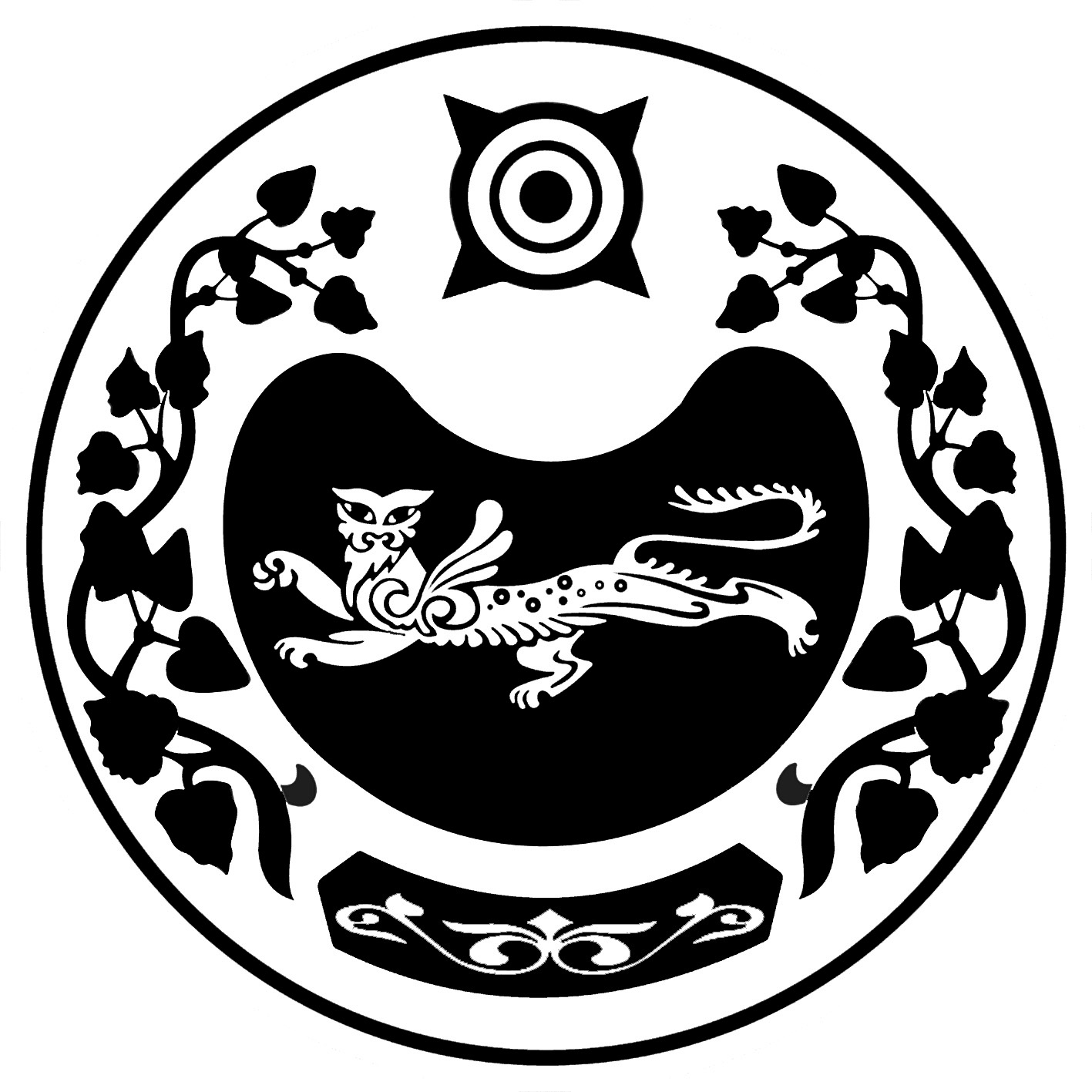 РОССИЯ ФЕДЕРАЦИЯЗЫХАКАС РЕСПУБЛИКАЗЫАFБАН ПИЛТIРIАЙМАFЫНЫH УСТАF-ПАСТААРОССИЙСКАЯ ФЕДЕРАЦИЯРЕСПУБЛИКА ХАКАСИЯАДМИНИСТРАЦИЯУСТЬ-АБАКАНСКОГО РАЙОНАРАСПОРЯЖЕНИЕот 25.12.2023           № 265 - ррп Усть-АбаканРАСПОРЯЖЕНИЕот 25.12.2023           № 265 - ррп Усть-Абакан